Publicado en   el 25/09/2013 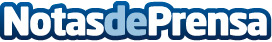 Indra y Fundación Universia colaboran en la integración de jóvenes con discapacidadDatos de contacto:Nota de prensa publicada en: https://www.notasdeprensa.es/indra-y-fundacion-universia-colaboran-en-la Categorias: Solidaridad y cooperación http://www.notasdeprensa.es